CIRCULAR 030NOVIEMBRE 17 DE 2020Asunto: PAZ Y SALVO 2020 – INFORME FINAL DE AÑO – REUNIÓN CONSEJO ACADÉMICOProfes, reciban mi afectuoso saludo de Paz y Bien en el Señor Jesús.Favor tener presente los siguientes aspectos.PAZ Y SALVO 2020Se presenta en el módulo *Formatos*, de nuestra página institucional, lo que se requiere presentar, para obtener el Paz y Salvo 2020.Los siguientes formatos están en DRIVE y en el módulo Enlaces Institucionales. Para poder acceder a ellos, sin ninguna dificultad, favor tener abierto el correo institucional:ALUMNOS SIN REALIZAR ENCUESTA Enlace: https://docs.google.com/spreadsheets/d/1dCB3fhGJ3PzmTKVV9fMlZiNuBlvD0dKn/edit#gid=1594752085INFORME FINAL ACADÉMICO 2020 Enlace: https://docs.google.com/spreadsheets/d/1Zp8pbQu-DJSYid6O9IDbDqm3hryACoVR/edit#gid=1469472341ESTUDIANTES PARA REPORTAR A COMISARIA DE FAMILIAEnlace: https://docs.google.com/spreadsheets/d/1YLHd0vlxdmd0zwtCSI4q_wayIP_oXqPr/edit#gid=1894608038SIMAT POR GRADOS A NOVIEMBRE 11 (Debe colocar el número de contacto de cada alumno)Enlace:  https://docs.google.com/spreadsheets/d/1nnZ4Ei5AMyDILUStQd1U9R_llI7vy724/edit#gid=387762639Martes 17, reunión con el señor que va a señalizar – pendiente horaRealización Novena del Niño Jesús. Se realizará de la siguiente forma:Martes 	24 de noviembre: 	Grado 8° 		Primer DíaMiércoles 	25 de noviembre: 	Grado 7° 		Segundo DíaJueves 	26 de noviembre: 	Grado 6° 		Tercer DíaViernes 	27 de noviembre: 	Grado 5° 		Cuarto DíaLunes 	30 de noviembre: 	Grado 4°		Quinto DíaMartes 	  1 de diciembre: 	Grado 3°		Sexto DíaMiércoles 	  2 de diciembre:	Grado 2° - 1° - 0°	Séptimo DíaJueves	  3 de diciembre:	Profes Primaria	Octavo DíaViernes 	  4 de diciembre:	Profes Bachillerato	Noveno díaSugerencia: Dedicar los días 18, 25 y 3 de Diciembre a Reuniones de Consejo Académico, donde se tratarán temas de suma importancia (si los hay) y luego trabajo individual. Fortalecimiento del PEI y Colegios con Propósito, definitivamente se aplaza para el mes de eneroDiciembre 1: Como estímulo por su buen rendimiento académico, entrega y dedicación, salen a vacaciones; sin embargo, les solicitamos, participar de las actividades generales que se realicen, como la novena de aguinaldo, la graduación de estudiantesGraduaciones: Cada Director de Grado programa la actividad en coordinación con la dirección.Grado 8°:		diciembre 11Grado 5°:		diciembre 10Grado 0°:		diciembre   9Diplomas: CategoríasDiploma para todos los GraduandosDiploma para  estudiantes que ocupan académicamente, el primero y segundo puestoDiploma para estudiantes con mayor puntualidadDiploma para el mejor estudiante masculino a nivel académicamente, en caso de que los dos primeros puestos sean mujeresDiploma para la mejor estudiantes femenina a nivel académico, en caso de que los dos primeros puestos, sean hombresDiplomas para papás y/o mamás y/o acudientes y/o cuidadores que demostraron mayor espíritu de entrega y colaboración en el proceso enseñanza – aprendizaje de sus hijosPOSIBLE ASIGNACION DE GRADOSGRADO 0°:		MARIA VICTORIA OCHOA AGUDELOGRADO 1°:		CARMEN LUCIA ÁLVAREZ GONZÁLEZGRADO 2°:		ÁNGELA MARCELA LÓPEZ BETANCURGRADO 3°: 	GUILLERMO ADELKIN VILLEGAS RESTREPOGRADO 4°:		ALEJANDRO TAMAYO GIRALDOGRADO 5°:		EDGAR OSORIO OSPINAGRADO 6°:		LUZ DARY MONTOYA SERNAGRADO 7°:		GUSTAVO ADOLFO RESTREPO ARBOLEDAGRADO 8°:		MARTHA CECILIA ORTIZ SÁNCHEZREUNIÓN CONSEJO ACADÉMICOACTA N° ___Día:			Noviembre 18 de octubreHora:			8.00 a.m.Lugar:			Virtual (Lugar de Residencia de Cada Participante)Moderador:	Edgar Osorio Ospina (quien programa la Video LlamadaAsunto:		Explicación Paz y Salvo 2020ORDEN DEL DÍAOración – Reflexión a cargo de los docentes  Martha Cecilia y Guillermo AdelkinLlamado a lista y verificación del quórumLectura y aprobación Acta AnteriorPuesta en Común Circular 030 de noviembre 17 de 2020Reunión con Profes de BachilleratoTrabajo IndividualLevantar la sesiónCordial y atento saludo,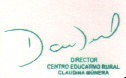 DAVIDANIEL RESTREPO VELÁSQUEZDirectorC.E.R. CLAUDINA MÚNERA700419183225268240